Zadání pro úkol ObálkaPodle níže uvedených pravidel psaní adres a obálek napiš našemu panu řediteli.Zásady psaní adresVždy píšeme Arial 12, jednoduché řádkování, souvislý text rovnáme do bloků.Na obálku píšeme adresu do pravé spodní čtvrtiny obálky.PSČ se píše PŘED název pošty.Oddělujeme vždy tři a dvě číslice jednou mezerou, za PSČ jsou dvě mezery.Slovo pošta ani zkratka p. se nepíše.Pokud jsou na obálce znaky nebo políčka PSČ vepíšeme ho do nich, anebo k nim.Adresa odesílatele je v levé horní čtvrtině.Používáme jednoduché řádkování rovnoměrně bez mezer před a za.Maximálně šest řádkůNázev adresní pošty je celý velkým písmem.V adrese nic nezvýraznit podtržením, tučným, typem písma ani proložením znaků.Při adresování firmám nebo institucím je první název firmy a druhé jméno kontaktní osoby.Oslovení vždy začíná velkým písmenem a je zvlášť na 1. řádku.Všechny údaje v prvním pádě.Na konci řádků žádné interpunkční znaménko.Vše černou barvou a ne kurzívou.Všechny řádky začínají od jedné svislice.Vzory jsou součástí ukázkového print screenů viz níže. Poradí ti internet nebo nápověda v Excellu. Případné dotazy nebo upřesnění směřujte na můj messenger nebo e-mail: https://www.facebook.com/romik.nikl/		 romik.nikl@seznam.cz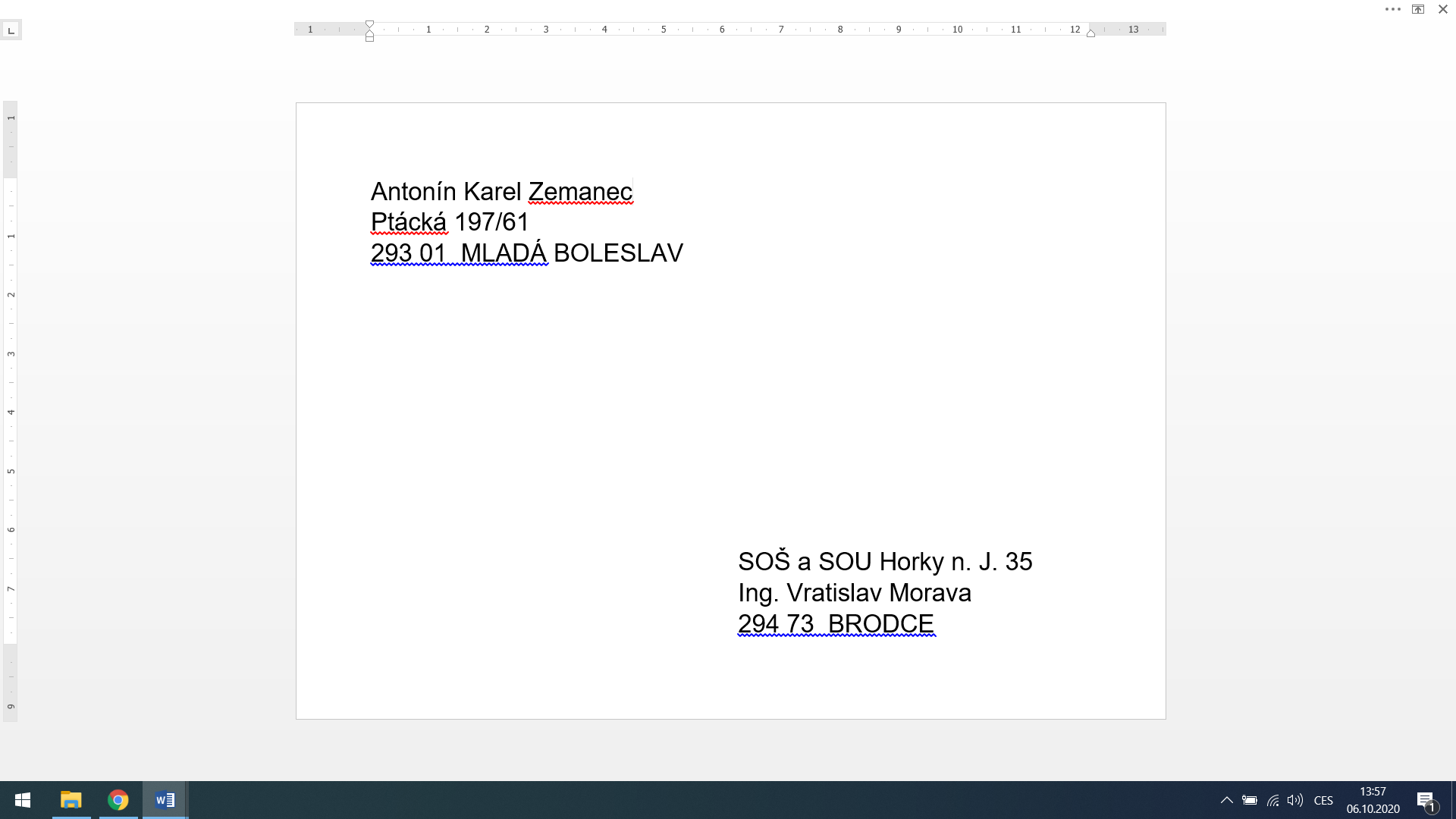 